 			Membership & Communications Committee Agenda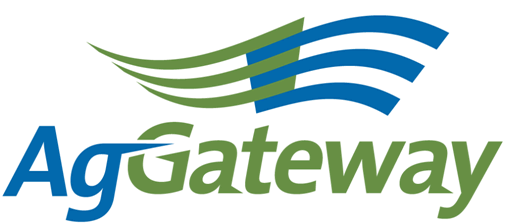 Note Taker Schedule:Newsletter Article Due Dates:Contact: Marcia Rhodus  M&C Committee Chair  314-694-8759  marcia.k.rhodus@monsanto.com  Nancy Appelquist  M&C Committee Vice Chair  Nappelquist@entira.net   Attendees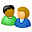 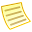 AgendaAgendaTopicTopicTopic LeaderTopic LeaderDesired OutcomeNotesMeeting MinutesMeeting MinutesMarcia RhodusMarcia RhodusMinute-taker assignedDave Craft to take notesAgGateway Antitrust PolicyAgGateway Antitrust PolicyMarcia RhodusMarcia RhodusAgreement to abide by click to view antitrust guidelinesApproval of Prior Meeting Minutes from Annual ConferenceApproval of Prior Meeting Minutes from Annual ConferenceMarcia RhodusMarcia RhodusTeam has approved minutes or agreed on updates for the 3/2/2012 MeetingYet to receive March Notes from Jerry – will approve March notes in May along with today’s notesReview Action Items from last meetingReview Action Items from last meetingMarcia RhodusMarcia RhodusReview Status of Action ItemsSee list belowApril  Newsletter PlanningApril  Newsletter PlanningNancy AppelquistNancy AppelquistPlan for April newsletter in placeMayConner’s Corner – Rod ConnerNew Members – Nancy AppelquistCanadian Connectivity Project – Marilyn HunterDun & Bradstreet Transition Task Force Update – Dave Surber/Wendy SmithFuture Vision Task Force Update – Wendy Smith2012 Committees, Councils and Projects (CCP) Mid-Year Meeting – Marcia RhodusOthers?Membership Drive Plan of ActionMembership Drive Plan of ActionWendy SmithWendy SmithProvide any updates on upcoming Membership driveOn Boarding On Boarding On Boarding Marcia RhodusMarcia RhodusProvide updates on progressNew BusinessNew BusinessNew BusinessMarcia RhodusMarcia RhodusTeam understands status, next stepsReview Liaison Communication ListReview Liaison Communication ListReview Liaison Communication ListMarcia RhodusMarcia RhodusLiaisons are aware of items they need to take back to their councils.Upcoming MeetingsUpcoming MeetingsUpcoming MeetingsSet time & date for next meeting and future meetings.Next meeting 05/04/2012   11:00 PM EDT (10:00 CT, 9:00 MT, 8:00 PT)Victoria Peoples – Note TakerActive Action Items List as of 2/03/2012Active Action Items List as of 2/03/2012Active Action Items List as of 2/03/2012AccountableAction Status (as of 12/15/2011)Wendy SmithFollow up with Marianne Embree, Christine Dingman and Marcia Rhodus on completion of the Value Propositions for Crop Nutrition and Seed.  Wendy to also provide current draft.OpenWendyCheck on usage of current Twitter and Facebook accounts with AgGateway and how we might utilize these tools with membership drive and on boarding process.openWendyCreate a formal membership drive plan document and send to the M&C the week of February 20 and plan to present it at the March 2 M&C call.In ProgressWendyProvide monthly update on market calendarWendyPost current sell sheets for councilsWendySend Nancy links to the other news articles for the newsletter.WendySend out sound bites from AGIIS non subscribers to LiaisonMeeting DateNote Taker Assigned2-Mar-12Jerry Coupe6-Apr-12Dave Craft4-May-12Victoria Peoples1-Jun-12Jessica Perry6-Jul-12Frank Rydl3-Aug-12Sara Novak7-Sep-12Andriana Doukas5-Oct-12Nancy Appelquist2-Nov-12Jerry Coupe7-Dec-12Dave CraftArticle Due DateNewsletter16-Mar-11April20-Apr-11May18-May-11June15-Jun-11July20-Jul-11August17-Aug-11September21-Sep-11October19-Oct-11November16-Nov-11December21-Dec-11January